附件1大学生安全知识竞赛操作手册（研究生版）一、学生注册方式研究生可通过以下两种方式完成注册、登录。1.手机端（推荐使用）：微信扫码（下方二维码）→进入“山东高校安全竞赛”公众号→点击底部菜单栏“知识竞赛”→点击子菜单“选拔赛”→输入学校名、学院（研究生请输入研究生院）、学号、姓名、性别和密码完成注册。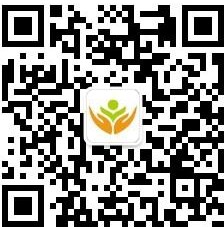 “山东高校安全竞赛”公众号2.电脑（PC）端：请使用谷歌、火狐浏览器登录“山东省大学生安全知识竞赛”系统（https://dxsjs.sdsafeschool.gov.cn），点击“注册”，输入学校名、学院（研究生请输入研究生院）、学号、姓名、性别和密码完成注册。注：“学校”“学院”栏内可通过下拉菜单选择学校和学院（研究生请输入研究生院）；“学号”栏内输入个人学号；“密码”栏内设定6位密码（推荐身份证后6位，请牢记密码）。完成注册后，学生再次登录时，直接输入学校、学号、密码登录即可。点击“模拟答题”进行学习、模拟答题，点击“正式答题”进入竞赛正式考试。二、竞赛题型 选拔赛网络试卷共设 50 道题，分别为判断题、单选题、多选题。每题 2 分，满分 100 分，试题随机生成。三、答题要求 本阶段竞赛限时 30 分钟，答题者在按动“正式答题”之前的所有操作均不计入答题时间。答题后，系统自动改卷，评判成绩。参赛者可进行成绩查询、排名查询。正式答题次数限制为三次，以最高成绩计入本阶段竞赛最终成绩。